Jueves19de NoviembreQuinto de PrimariaMatemáticas¡Vamos a jugar aprendiendo!Aprendizaje esperado: Análisis de procedimientos para resolver problemas de proporcionalidad del tipo valor faltante (dobles, triples, valor unitario).Énfasis: Usar el valor unitario explícito o implícito al resolver problemas de valor faltante.¿Qué vamos a aprender?Aprenderás a resolver problemas de proporcionalidad del tipo valor faltante, usando el valor unitario explícito o implícito.¿Qué hacemos?Continuaremos usando el valor unitario explícito o implícito al resolver problemas de valor faltante, vamos a retomar lo visto en la clase anterior, con respecto al valor unitario, doble, triple, cuádruple y quíntuple.Pon mucha atención, tendrás que ir llenando la tabla, busca el doble, el triple, el cuádruple y el quíntuple de los siguientes números: 350, 1250, 1000, 810 y 450.Recuerda que, para obtener los resultados, puedes realizar los ejercicios como te lo señalo en el siguiente ejemplo:Para obtener el doble puedes multiplicar 350 x 2 =700 o sumar 350+350=700Para obtener el triple puedes multiplicar 350 x 3 =1050 o sumar 350+350+350=1050Para obtener el cuádruple puedes multiplicar 350 x 4 =1400 o sumar 350+350+350+350=1400Para obtener el quíntuple puedes multiplicar 350 x 5 =1750 o sumar 350+350+350+350+350=1750Tu tabla deberá quedar con los resultados siguientes:Ahora vamos a resolver la tabla que mi amigo, su tabla quedó incompleta y quiero saber cuáles valores le faltaron, ¿Qué te parece si me ayudas a encontrar algunos datos?En la primera columna tenemos el valor unitario que es 200 y necesitamos obtener el doble, el triple, el cuádruple y el quíntuple.Para el siguiente número, que es 6000, tenemos que calcular el valor unitario y como tenemos el valor del cuádruple lo dividimos entre 4 y calculamos el doble, el triple y el quíntuple.La siguiente cantidad que tenemos es 6250 que está en el quíntuple, desconocemos en valor unitario, tenemos que dividir entre 5 y así podemos calcular el doble, el triple y el cuádruple.Así queda la tabla terminada.Ahora sí, mi amigo sabes qué números te faltaron en la tabla.Mi abuelo me platicó de un concurso de pintura y con los datos del concurso vamos a resolver unos problemas.Toma nota, el 3er. lugar recibe $850 pesos como premio, el 2do. lugar recibe el triple de lo que gana el 3er. lugar y el 1er. lugar lo quíntuple de lo que recibió el segundo lugar.Calcula lo que reciben el segundo y primer lugar.El segundo lugar recibió $2550 pesos.Porque recibe el triple de lo que gana el 3er. lugar.Y el tercer lugar recibió $850 pesos.El primer lugar recibió $12750 pesos.Para obtener el resultado multipliqué 3 veces el premio del tercer lugar 3X850 = 2550Entonces sé que el primer lugar recibió $12750 porque es el quíntuple de lo que recibió el segundo lugar. Se obtiene multiplicando 5 x 2550Para organizar los datos que tenemos en un problema de valor faltante, se puede utilizar una tabla donde ubicaremos, también, los datos que se desconocen.El día de hoy, pudimos ayudar a mi amigo y a mi abuelo, completando tablas donde hacían falta datos por calcular, esto nos permitió que se usara el valor unitario explícito o implícito al resolver problemas de valor faltante.Explícito es cuando conocemos o tenemos en un problema el valor de uno, cuando no lo tenemos, pero lo podemos obtener con otros datos, entonces decimos que es implícito.El Reto de Hoy:Realiza el siguiente ejercicio con lo que vimos el día de hoy.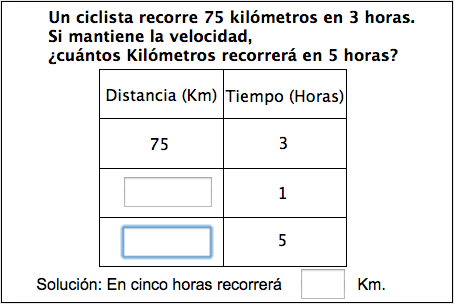 ¡Buen trabajo!Gracias por tu esfuerzo.Para saber más:Lecturas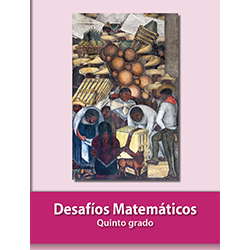 https://libros.conaliteg.gob.mx/20/P5DMA.htmVALOR UNITARIO234535012501000810450VALOR UNITARIO234535070010501400175012502500375050006250100020003000400050008101620243032404050450900135018002250VALOR UNITARIO234520060006250Valor unitario 234520040060080010001500300045006000750012502500375050006250